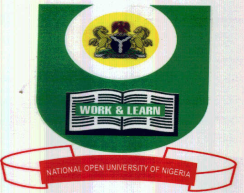                OF NIGERIA                             14/16, AHMADU BELLO WAY, VICTORIA ISLAND, LAGOSFACULTY OF MANAGEMENT SCIENCES                                              OCTOBER, 2016 EXAMINATIONSCourse Code: COP 416                                                              Credit Unit: 2Course Title:  Cooperative AccountingTime Allowed: 2 Hours Instructions:1. Attempt question number one (1) and any other two (2). 2. Question number 1 is compulsory and carries 30 marks while the other 2 carry 20 marks each. 3. Present all your points in coherent and orderly manner. 1. (a) The following are extracted from the trial balance of Forbis Nigeria Ltd, a manufacturing company, in respect of the year ended 30th  September, 2009:                                                                            NOpening stock:	Raw materials                                   	12,500	Work-in-progress			  8,600	Finished goods	             	14,800Purchase of raw materials        		68,200Carriage inwards				  3,410Factory wages					18,390Rent of factory				  4,800Factory general expenses			  8,360Salaries of factory supervisors		  8,740            Salaries of salesmen and office staff		22,570Rent of office       				  4,400Insurance of factory equipment		  2,800Bad debts					  1,960Office general expenses			10,930Depreciation:	Factory equipment			16,280	Office and distribution equipment	12,880Sales less returns			           215,000            Power and lighting (factory)			   5,610	Power and lighting (general) 			   3,200Closing stocks were valued at the following amounts at year end: 	Raw materials			14,480	Work-in-progress		10,250	Finished goods		18,390Work-in-progress is normally valued in this firm at prime cost plus a portion of factory overheads.Required:Prepare the manufacturing, trading, and profit and loss accounts as at end of year.                                                                                                             (20 marks)(b) Define ‘financial statement’.    (5 marks)(c) What is the difference between the financial statements that are prepared in cooperative accounting and the financial statements that are made in other companies?      (5 marks)2. (a) Explain the concept of cooperative.     (5 marks)   (b) What is ‘goodwill’?                       (3 marks)   (c) The estimated future accrued profits of the partnership (less partners’ remuneration of N25,000) is N75,000. If the yield at 10% per annum is expected and the value of the tangible assets is N500,000, what is the value of the goodwill?                  (5 marks)   (d) Discuss the essential ingredients of a partnership agreement.      (7 marks)3. (a) What is bank reconciliation statement?       (5 marks)    (b) On 31 July, 2004, Ayo Balogun received a bank statement which showed a balance of N198,000 whereas the bank column of the cash book showed a balance of N140,000. After comparing the entries in both, the following items were revealed as accounting for the difference: 29 July 2004	Dividend received from ABC Ltd. credited by bank not yet recorded in the cash book amounts to N16,000. 30 July 2004 	Payment of N10,000 by standing order not yet recorded in the cash book. 30 July 2004 	Transfer charges (N300) and bank commission (N700) not yet recorded in the cash book. 31 July 2004 	Interest of N24,000 credited by bank not yet entered into the cash book. 31 July 2004 	Cheque Nos. 311, 316 and 317 in favour S. Kasali, John Dans and Dennis Kay for N6,000, N16,000 and N7,000 respectively, have not been presented for payment. You are required to prepare a bank reconciliation statement.      (15 marks)4. (a) Ijebu Sports Club was formally established on January 1, 2009, and was granted the free use of a clubhouse at Obalende. The following are its financial transactions for the year ended December 31, 2009 as recorded in the treasurer’s only financial record, the cash book:  Dr                                     Receipts and Payments Account                                 CrYou are required to prepare a statement of receipts and payments for the year ended December 31, 2009.    (15 marks)  (b) Discuss the features of non-profit organizations.              (5 marks)5. (a) Mention and explain five (5) subsidiary books normally used in accounting.   (5 marks)    (b) Explain the double entry system of recording transactions. (5 marks)    (c) Discuss the main components of the financial statement.      (10 marks)DateParticularsFolioAmount     NDateParticularsFolioAmount     NBalance b/dSubscriptionsAdmission feesProceeds from journal salesSubscriptionsDonationsBalance b/d16,500      800   1,500   2,000   4,000   2,30027,10019,300WagesEquipmentWagesWagesBalance c/d 1,300 4,000 1,300 1,20019,30027,100